Zvýhodněná nabídka pokojů platí do 10. 1. 2019.ZÁVAZNÁ REZERVACE UBYTOVÁNÍ 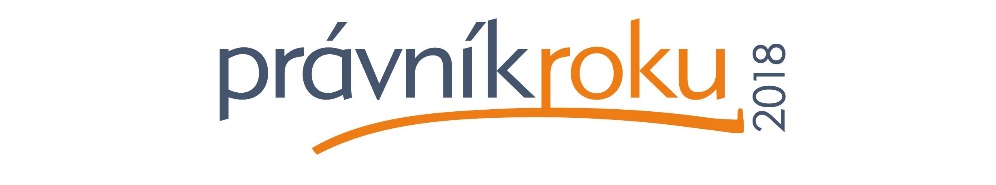 – TOP HOTEL PrahaZÁVAZNÁ REZERVACE UBYTOVÁNÍ – TOP HOTEL PrahaZÁVAZNÁ REZERVACE UBYTOVÁNÍ – TOP HOTEL PrahaVyplněný formulář můžete zaslat:Vyplněný formulář můžete zaslat:Vyplněný formulář můžete zaslat:1) poštou s heslem „Právník roku 2018“ na adresu:TOP HOTEL Praha, REZERVACEBlažimská 1781/4,149 00 Praha 4 – Chodov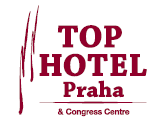 2) jako přílohu na e-mailovou adresu:revenue@tophotel.cz, heslo „Právník roku 2018“OBJEDNAT UBYTOVÁNÍOBJEDNAT UBYTOVÁNÍOBJEDNAT UBYTOVÁNÍOBJEDNAT UBYTOVÁNÍOBJEDNAT UBYTOVÁNÍOBJEDNAT UBYTOVÁNÍOBJEDNAT UBYTOVÁNÍOBJEDNAT UBYTOVÁNÍPočet pokojů:Počet osob:Jednolůžkový pokoj EXECUTIVE/SUPERIOR se snídaní/noc:Jednolůžkový pokoj EXECUTIVE/SUPERIOR se snídaní/noc:Jednolůžkový pokoj EXECUTIVE/SUPERIOR se snídaní/noc:Jednolůžkový pokoj EXECUTIVE/SUPERIOR se snídaní/noc:Jednolůžkový pokoj EXECUTIVE/SUPERIOR se snídaní/noc:Dvoulůžkový pokoj EXECUTIVE/SUPERIOR se snídaní/noc:Dvoulůžkový pokoj EXECUTIVE/SUPERIOR se snídaní/noc:Dvoulůžkový pokoj EXECUTIVE/SUPERIOR se snídaní/noc:Dvoulůžkový pokoj EXECUTIVE/SUPERIOR se snídaní/noc:Dvoulůžkový pokoj EXECUTIVE/SUPERIOR se snídaní/noc:BUSINESS APARTMÁ se snídaní/noc:BUSINESS APARTMÁ se snídaní/noc:BUSINESS APARTMÁ se snídaní/noc:BUSINESS APARTMÁ se snídaní/noc:BUSINESS APARTMÁ se snídaní/noc:Přistýlka:Přistýlka:Přistýlka:Přistýlka:Přistýlka:Malé:Velké:Poplatek za zvíře:Poplatek za zvíře:Poplatek za zvíře:Poplatek za zvíře:Poplatek za zvíře:Jméno advokáta:Jméno advokáta:Jméno advokáta:Název advokátní kanceláře:Název advokátní kanceláře:Název advokátní kanceláře:Jména dalších osob:Jména dalších osob:Jména dalších osob:Telefon:Telefon:  E-mail:Podpis:CENA UBYTOVÁNÍ PRO ÚČASTNÍKY GALAVEČWERA PR 2018 (VČETNĚ DPH):CENA UBYTOVÁNÍ PRO ÚČASTNÍKY GALAVEČWERA PR 2018 (VČETNĚ DPH):CENA UBYTOVÁNÍ PRO ÚČASTNÍKY GALAVEČWERA PR 2018 (VČETNĚ DPH):Jednolůžkový pokoj EXECUTIVE/SUPERIOR se snídaní/noc:2 000 Kč2 000 KčDvoulůžkový pokoj EXECUTIVE/SUPERIOR se snídaní/noc:2 400 Kč2 400 KčBUSINESS APARTMÁ se snídaní/noc:3 600 Kč3 600 KčPřistýlka:   700 Kč   700 KčPoplatek za zvíře:300 Kč (za malé)500 Kč (za velké)